КОНСУЛЬТАЦИЯ ДЛЯ ПЕДАГОГОВПриобщение ребенка к миру взрослых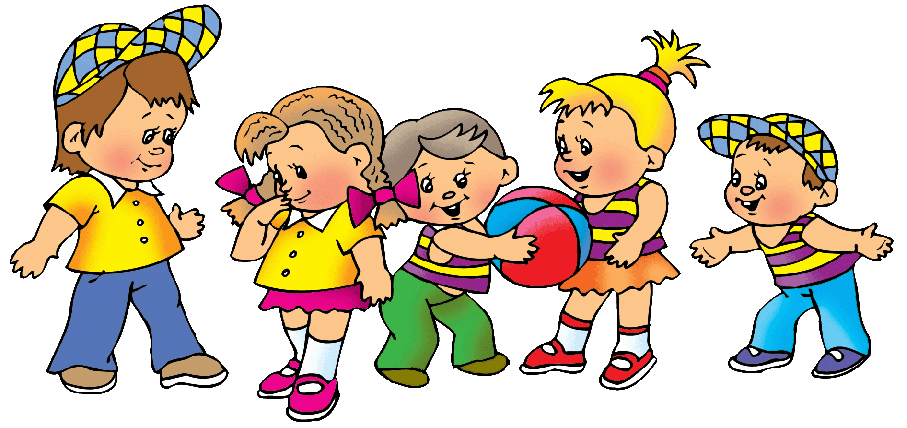 В связи с внедрением ФГОС ДО в образовательный процесс ДОУ изменились формы, методы организации образовательной деятельности. В группах раннего и дошкольного возраста социализация детей в обществе сверстников и их развитие является приоритетным направлением, которая позволяет обеспечить успешную адаптацию детей к условиям социальной действительности .Содержанием образовательной области «Социально-коммуникативное развитие» является:- развитие игровой деятельности детей;- приобщение к элементарным общепринятым нормам и правилам взаимоотношения со сверстниками и взрослыми (в том числе моральным);- формирование гендерной, семейной, гражданской принадлежности, патриотических чувств, чувства принадлежности к мировому сообществу.Таким образом, ознакомление ребенка с социальным миром – проблема острая  и злободневная. Она способна поставить в тупик знающего и опытного педагога, что не удивительно, весь социальный мир современной России противоречив, сложен и не однозначен. Как относимся к нему мы, взрослые, педагоги? Как познакомить с ним детей? Какое отношение  к нему следует сформировать у маленького ребёнка?  Наконец, какими представлениями об окружающем мире познакомить?Ребенок дошкольного возраста воспринимает окружающий его социальный мир не совсем так, как видим и понимаем его мы, взрослые. В силу малого жизненного опыта, особенностей развития процессов восприятия, мышления, воображения, ещё только формирующихся представлений и понятий, высокой эмоциональности малыш принимает и понимает социальный мир по-своему. Не учитывать этого нельзя, а знать – необходимо.Богатство и широта представлений ребёнка о явлениях общественной жизни, о мире вещей, созданных руками человека, во многом определяют как умственное, так и нравственное развитие детей. Чем правильнее и ярче будет впечатление, тем интереснее и содержательнее будет их жизнь.При организации педагогического процесса, направленного на ознакомление детей с социальной действительностью, педагогу важно помнить, что процесс этот сложен, противоречив и носит комплексный характер: задачи развития интеллекта, чувств, нравственных основ личности решаются во взаимосвязи, и отделить их одни от других невозможно. Если с плохим и безразличным настроением воспитатель будет рассказывать детям о добрых поступках, о красоте окружающего мира – вряд ли он сможет вызвать у них нужные ответные чувства и отношения. Приобщение к социальному миру требует от педагога не только мастерства, знания ребёнка, но и собственного переживания, явно выраженного отношения. Дети младшего дошкольного возраста находятся у истоков познания окружающего мира. Именно в эти годы у них формируются первичные представления об окружающем, они овладевают речью, способами умственной деятельности, у них проявляется познавательный интерес, отношение к окружающим.Вот некоторые из важнейших особенностей восприятия окружающего мира детей дошкольного возраста.Дети очень наблюдательны. Мы порой удивляемся тому, как они замечают мелочи, на которые вроде внимания не обратишь.  Ребенок  заметит, что муравей тащит веточку задом наперед, что паровоз гудит, а электричка пищит, что мама пришла с работы и не обняла, не поцеловала, потому что маму кто-то обидел. Дети подмечают многие особенности строения предметов, животных, их поведение, настроение людей, правда, главным  образом, когда они имеют к ним отношение, а потом воспроизводят в играх: интонации, голоса близких, манеру двигаться, разговаривать по телефону.       Способность наблюдать окружающий мир - очень важное преимущество детства, оно помогает познанию, проникновению в мир. Наблюдательность ребенка отличается от наблюдательности взрослого. Дети чаще замечают мелкие детали, внешние, как правило, яркие признаки предметов, формы поведения. Наблюдательность  ребенка опирается на его любознательность. Маленькие дети хотят знать все. Их многочисленные вопросы к взрослым - лучшее проявление этой особенности. С возрастом  характер вопросов меняется, если в три года преобладают вопросы: «что это?», то в четыре года появляются «почему, зачем?», а потом важные очень для развития: «как это происходит,  как действует?», правда, стало заметнее, что сегодняшние дети стали задавать меньше вопросов, чем дети 90-х годов.Причины:- Много информации дети получают из внешних источников: телевидение и интернет.- Многие молодые родители в силу собственной занятости, стали меньше заниматься с детьми, не всегда отвечают на их вопросы и тем самым не побуждают малышей спрашивать о непонятном.А ваше мнение по этому вопросу? Предлагаю обсудить в часы консультирования (среда 12.30-14.30).Наблюдая окружающий мир, дети делают свои выводы, умозаключения, устанавливают связи между явлениями и фактами. Иногда их заключения верны, а иногда ошибочны. Тут все в порядке, нечего волноваться. Адекватные оценки - это когда, к примеру, положительное явление оценивается детьми положительно, а отрицательное - отрицательно. И все же, как говорил психолог Д.Г. Эконин: «Дети создают собственную картину мира».- Как вы считаете, влияет ли пол ребенка на восприятие им окружающего мира?(Вопрос для обсуждения в школе начинающего педагога)На характер восприятия социального мира определенное явление оказывает пол ребенка. Мальчики и девочки, наблюдая одно и то же явление, событие по-разному его видят, разное в нем запоминают. Например, предлагают обратить внимание на то, какой транспорт движется по тракту, мальчики заметят марки машин, размер, скорость движения. А девочки выделяют цвет автомобиля, женщину за рулем. Нейропсихолог  Т.П. Хризман  справедливо пишет: «Они по-разному смотрят и видят; слушают и слышат, по-разному говорят и молчат; чувствуют и переживают».В современном мире проблема социального развития подрастающего поколения становится одной из актуальных. Родители и педагоги как никогда раньше обеспокоены тем, что нужно сделать, чтобы ребенок, входящий в этот мир, стал уверенным, счастливым, умным, добрым и успешным.В этом сложном процессе становления человека немало зависит от того, как ребенок адаптируется в мире людей, сможет ли он найти свое место в жизни и реализовать собственный потенциал.Известно, что восприятие ребенком социальной действительности основано на его представлениях о базовых ценностях окружающего мира, которые формируются в раннем возрасте на этапах первичной социализации и овладении элементами культурного наследия. Постепенно у ребенка формируется «социальная и культурная компетентность», предполагающая знание культурных особенностей народа, его исторически сложившихся привычек, традиций, норм поведения и этикета, а также умения понимать и правильно использовать их в процессе общения. Поэтому сегодня для педагога очень важно творчески подойти к проблеме ознакомления с социальной действительностью. Знания о возрастных и психологических особенностях позволяют эффективно знакомить их социальной действительностью.Социализация – это процесс, который сопровождает человека всю жизнь и начинается практически с рождения. Человек, как социальная единица, усваивает нормы и образцы поведения, принятые в том обществе, в котором он живёт, учится взаимодействию, умению строить отношения сначала в семье, в узком круге близких родственников, потом в коллективе сверстников, далее – в более масштабных социумах.Дошкольный возраст - это период приобщения ребенка к познанию окружающего мира, период его начальной социализации. Высокая восприимчивость детей дошкольного возраста, легкая обучаемость, благодаря пластичности нервной системы, создают благоприятные возможности для успешного нравственного воспитания и социального развития личности.Чтобы способствовать социальному развитию ребенка, взрослому необходимо поощрять всевозможные формы игры. Присмотритесь, как играют дети: чаще всего они в игровой форме воспроизводят быт взрослых – играют в магазин, в доктора, в детский сад или школу, в «дочки-матери»…Одним из ведущих методов обучения является – игра. Социальное назначение игры заключается в том, что она служит средством передачи «культурных приобретений из рода в род», подготавливает детей к труду.   Г. В. Плеханов обратил внимание на то, что игра социальна и по своему содержанию, поскольку дети отображают то, что видят вокруг, в том числе и труд взрослых. Взрослые, в свою очередь, способствуют распространению детской игры с помощью специально созданных игрушек, правил, игровой техники, которые передаются из поколения в поколение, превращая игру в часть культуры общества.В ходе социально-исторического развития человечества игра приобретает все большее значение для формирования личности ребенка. С ее помощью дети овладевают опытом взаимодействия с окружающим миром, усваивает моральные нормы, способы практической и умственной деятельности.Процесс ознакомления детей с социальной действительностью и родным краем осуществляется различными методами и приемами. Целесообразно помнить, что обучение детей не ограничивается занятиями. Более того, как отмечала в свое время А. П. Усова, значительной частью знаний и умений ребенок овладевает без специального обучения, в повседневном общении со взрослыми, сверстниками, в ходе хороводных и народных  игр, наблюдений и таких мероприятий,  как «Папы всякие важны, папы разные нужны», «Мама милая моя», «Масленица», «Земля – наш общий дом» и др. Поэтому задача педагога – помочь ребенку приобрести полноценные знания вне занятий. Дети весьма эмоциональны и поэтому эффективность процесса приобщения детей к социальной действительности во многом зависит от того, какими средствами пользуется педагог.Средства приобщения детей к социальной действительности:Первым, самым объёмным и значимым средством является сама социальная действительность. Она не только объект изучения, но средство, воздействующее на ребёнка, питающее его ум и душу. Главная функция, которая возлагается на это средство, - показать детям социальный мир «изнутри» и помочь ребенку накопить социальный опыт, понять свое место в этом мире как члена людского сообщества, участника событий, преобразователя. Но необходимо помнить, что не любой объект социального мира  - средство воспитания, а лишь та его часть, которая понятна и воспринята ребёнком определённого возраста.Предметы рукотворного мира, с которыми ребёнок постоянно действует или видит их в непосредственном окружении. В любом предмете рукотворного мира заложен социальный опыт человека, уровень развития общества, технического прогресса. Особенное место в предметном мире занимает – игрушка (техническая, сюжетная, народная). Через игрушку малыш познаёт разнообразие жизни, игрушка отражает уровень технического и социального развития общества, его моральные ценности, приближает к национальным корням. Исключительное место имеет кукла, она стимулирует развитие социальных чувств.Художественная литература является источником знаний и источником чувств. «Крайне важно, – писал В. Брюсов, – чтобы дети с ранних лет привыкали видеть в литературе нечто достойное уважения, благородное и возвышенное». Для того чтобы литература стала средством приобщения детей к социальному миру, необходимо грамотно определять круг чтения дошкольников, принимая во внимание, во-первых, влияние литературы на эмоциональную сферу развивающейся личности ребенка и, во-вторых, высокую информативность этого средства.Уточняет и расширяет представление детей о мире изобразительное искусство. Здесь имеется в виду именно искусство, а не картинки и картины, которые использует воспитатель в дидактических целях. Произведения больших художников затрагивают душу даже маленького ребёнка и способны не только «информировать» о каких-то предметах, явлениях,  но и вызвать поистине высокие нравственные чувства.Целенаправленная, продуманная педагогическая работа будет способствовать и обогащению ребенка новыми знаниями, и научит его раздумывать, размышлять над тем, что он знает. При этом такая работа окажет благоприятное воздействие на развитие человеческих, социальных чувств.Дошкольный возраст – время активной социализации ребенка, вхождения в культуру; развития общения с взрослыми и сверстниками, пробуждения нравственных и эстетических чувств. Детский сад призван обеспечить ребенку гармоничное взаимодействие с миром, правильное направление его эмоционального развития, пробудить добрые чувства, стремление к сотрудничеству и положительному самоутверждению.Воспитатель должен составить «социальный портрет» того окружения, в котором находится свое дошкольное учреждение. Сюда может войти описание ближайших социальных объектов: школа, библиотека, клуб, парк, улица. Ребенок знакомится с социальным миром, а наша задача помочь ему войти в современный мир любознательным и активным, эмоционально – отзывчивым, способным управлять своим поведением.